adidas and Paul Pogba launch first adidas Soccer x Paul Pogba Collection - Pogba takes creativity to a new level with launch of unique range -- Fashion and hip-hop act as the inspiration for soccer and street products - - Launch breaks new ground with exclusive collaboration between player and adidas - - Afro Trap music sensation MHD writes new song to support launch -- Elements of the adidas x Pogba Collection to be sold in high-end fashion retailers –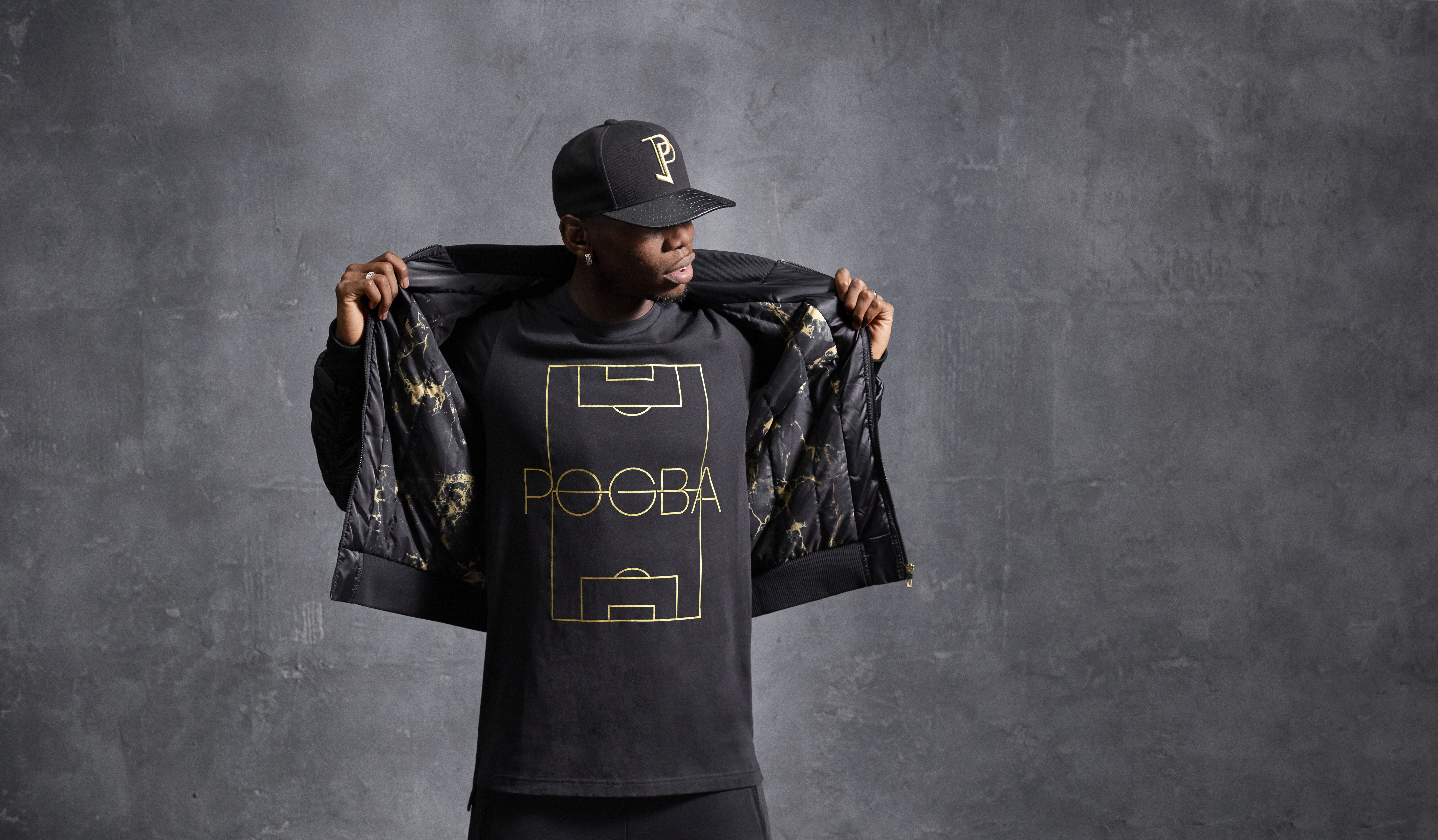 Portland, Ore., January 16, 2017 – Known as one of the most creative soccer players of the moment, Paul Pogba has now joined forces with adidas to show his creativity off the pitch with the launch of the adidas x Pogba Collection, a bespoke range of soccer and fashion products.Designed in Pogba’s striking signature style, the adidas x Pogba Collection is inspired by fashion and hip-hop culture, and includes on and off the field footwear, clothing and accessories. The entire range features a newly designed ‘PP’ logo.Throughout 2016, Pogba created endless headlines, announcing his long-term partnership with adidas in March, helping Juventus to secure a record 32nd Scudetto title in April, reaching the UEFA Euro 2016 Final with France and causing global hype with his much-talked-about move to Manchester United during the summer.Paul Pogba said: “I joined adidas because I believed that it would let me express my creativity on and off the pitch. “After wearing a number of one-off bespoke boots on the pitch, I wanted to take things to the next level. The launch of the adidas x Pogba Collection is the first step of my wish to leave my mark and shows how I view soccer, both on and off the pitch.”During the design process, Sam Handy, adidas Soccer’s VP of Design visited Pogba while he was living in Turin.Sam Handy, said: “Paul Pogba is one of the most creative players in world soccer right now and when he joined adidas, it wasn’t about wearing our boots, it was so we could create together. “Paul is a very creative and energetic guy and he was heavily involved in the design process – helping create the logo, choosing the colors and working on the design of the products themselves. What we have created is a unique reflection of Paul – as well as the modern day game.”The adidas x Pogba Collection will feature the new ACE 17+ PURECONTROL in Pogba’s signature black and gold. The boot comes with extra gold plating, a unique marble effect on the upper, ‘Pogboom’ etched on the webbing and trademark ‘PP’ logo on the webbing and tongue. This Parisian influence has not been lost on musician and soccer fan MHD, who has created a new song “Never” to support the launch of the adidas x Pogba Collection. MHD, who comes from similar Guinean origins to Pogba and is friends with the Manchester United star, also had a year to remember. Following the launch of his debut album in April, he has been at the forefront of the progression of Afro Trap music blending hip hop beats with an African tempo. In July, he was part of a global social media launch of the Real Madrid home and away kits for the 2016/17 season. There is also a street and cage version of the ACE 17+ PURECONTROL within the collection. Black BOOST material has been used on the street shoe, providing a premium unique touch.An all-black soccer with gold embossed ‘PP’ logo, hip-hop inspired snapback cap, bag, long length tee and performance tee all featured in the adidas x Pogba Collection. A black hoody and track pants made from the same material and featuring gold zips throughout complete the range, alongside a black bomber jacket with marble effect on the inside trim and gold zips.The adidas Soccer x Paul Pogba collection will be available exclusively at Colette in Paris on the 16th of January and in select retail outlets globally including North America retail locations: KITH, Upper90 Astoria (New York); H. Lorenzo, WILDSTYLE, NIKY’s (Los Angeles); RSVP Gallery (Chicago); Social Status (Charlotte, NC); The Webster (Miami); and TNT: The New Trend (Toronto) from January 17.For further information please visit adidas.com/us/soccer or go to facebook.com/adidassoccer or follow @adidassoccer on twitter to join the conversation.- END -For further media information please visit http://news.adidas.com/US/home/SOCCER or contact:About adidas Socceradidas is the global leader in soccer. It is the official sponsor / official supplier partner of the most important soccer tournaments in the world, such as the FIFA World Cup™, the FIFA Confederations Cup, the UEFA Champions League, the UEFA Europa League, the UEFA European Championships and Major League Soccer. adidas also sponsors some of the world’s top clubs including Manchester United, Real Madrid, FC Bayern Munich, Juventus, Chelsea and AC Milan. Some of the world’s best players also on the adidas roster are Leo Messi, Paul Pogba, Gareth Bale, Thomas Müller, Luis Suárez, James Rodríguez, Diego Costa and Mesut Özil.About the adidas x Pogba Collection Season OneThe adidas x Pogba Collection Season One will be available in the following retail stores:Athens – EnsayarBerlin – No74Chicago – RSVPDubai – Harvey NicholsFlorence – Luisa Via RomaGlasgow – 18 Montrose Hong Kong – D-Mop London – Matches; Selfridges & Co	LA – H. Lorenzo; WILDSTYLEMarbella – EliteMelbourne – SneakerboyMilan – ExcelsiorMiami – The WebsterNew York – KITHNewcastle – End ClothingParis – Colette; Galeries Lafayette; No 42Shanghai – I.TTokyo –  GR8; Isetan; Hankyu Men’s; United Arrows and Sonssoccer.compdsunisport11teamsportsARISolopoterosKAMO e-comDenmark - Copenhagen UnisportUK - London PDS LDN 19 Germany - Berlin 11 TeamsportUS - U90 Astoria StoreUS - NIKY'sTokyo - KAMO HARAJUKeCOM WEeCOM NAMeCOM JAPANBCS - DE, Berlin, TauentzienstrasseBC - FR, Paris, Champs ElyséesBCS - ES, Barcelona, Pg. de GràciaBCS - UK, London, Oxford St.BC - UK, ManchesterBCS - CL, Santiago, BCS Chile Stgo CostaBCS - CO, Bogota, Andino FootballBCS - BR, Sao Paulo, Oscar FreireBCS - AE, Dubai, Mall of the EmiratesBC - RU, Moskva, EvropeyiskyBC - CN, Beijing, New Sanlitun (SPF2)BC - CN, Shanghai, HHL Brand CenterBC - US, New York new 5th Avenue store, NYBCS - JP, Tokyo, ShibuyaCristina Maillo BeldaPR Manager, adidas SoccerEmail: Cristina.maillobelda@external.adidas.com Tel: 503. 915.9129 